MAT  LikiŠe enkrat si oglej si posnetek:https://www.youtube.com/watch?v=xGxltCrPiI8reši naloge v DZ str. 104DELO V ZVEZKU Pri risanju uporabljaj ravnilo. Imej ošiljen svinčnik ali barvico. Bodi natančen. Nariši lik in ga pobarvaj: trikotnik, kvadrat, pravokotnik, krog, petkotnik, šestkotnik.Ko rišeš lik najprej nariši točke, potem stranice (pri petkotniku 5 točk in jih poveži). Zraven napiši koliko stranic  in koliko oglišč ima. Primer za šestkotnik:ŠESTKOTNIK6 oglišč6 stranicSPO- OrientacijaŠe enkrat  si oglej posnetek, ki si si  ga ogledal včeraj.https://www.youtube.com/watch?v=oz2ByQOPnBM Poslušaj še naslednji posnetek na Lilibi. Vklopi si zvočnik.https://www.lilibi.si/mestni-trg/spoznavanje-okolja/jaz-in-druzba/orientacija/orientacijaPonovi stani neba – S je na sliki zgoraj                                          J je spodaj                                    V je desno                                    Z je levoReši nalogi v DZ str. 74. Pred začetkom si na sliko napiši strani neba (zgoraj, spodaj, levo, desno)Na dnu strani je vprašanje Kaj opaziš na severni strani šole. Ni potrebno ogovoriti.ZAPIS V ZVEZKEOrientirati se pomeni znajti se v okolju.Kompas je naprava, s  katero določamo strani neba. Ima magnetno iglo, ki vedno kaže proti severu. GUM – Pesem ima melodijo Petje pesmi: Kuža Pazi- Zapoj pesem Kuža Pazi Janeza Bitenca- Ob ponovnem petju prikaži gibanje melodije s celim telesom:Najnižji ton prikažemo s počepom, srednji ton stojimo, za najvišji ton dvignemo roke v zrak:Kuža Pazi – čepimo     z repkom miga – stojimovstane – dvignemo roke v zrakleže – roke spustimo ob telesutačko da – počepnemoPesem večkrat zapoj in prikaži gibanje melodije.Koliko različnih gibov smo uporabili, da smo prikazali gibanje melodije pesmi Kuža Pazi. (3)Spet zapoj pesem in  prikaži gibanje melodije z rokami: Najnižji ton  prikaži z rokami ob telesu, srednji ton z rokami ob boku, najvišji ton pa z rokami v zraku.Prikazali smo gibanje MELODIJE.Melodija zaporedje različno visokih tonov.Potuj s prstom po črnih pikah in poj.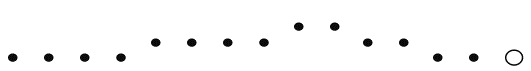   Ku-    ža     Pa-     zi     z re-  pkom   mi-    ga,   vsta –  ne,    le-     že,     ta-    čko      da. Reši DZ str. 31, nal. 1,2SLJ  -  Branje in razumevanje besedilaŽabe ne pridejo do ciljaRAZLAGA:Prebral boš besedilo v DZ str, 42, tolikokrat, da ga razumeš. Morda trikrat.Nekatere besede bodo neznane;Hraše je vas,  in Medvode mesto – pisana sta z veliko začetnico.mrest – žabja jajca, ki jih odložijo v vodomokrišče – moker predel talmočvirje – moker predel taldvoživke – živali kot so žabe spadajo v to skupino    prometna znaka žabe na cesti – nevarnost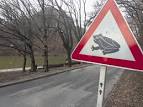 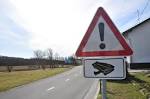 Reši nalogo 1 in 2 na str. 43.Kdor želi, lahko reši nalogo 3 v zvezek.          Ponedeljek,     6.4.MATLiki  SPOOrientacija GUMPesem ima melodijoSLJBranje z razumevanjem- Žabe ne pridejo do cilja